Муниципальное автономное дошкольное общеобразовательное учреждение« ДС № 422 г. Челябинска»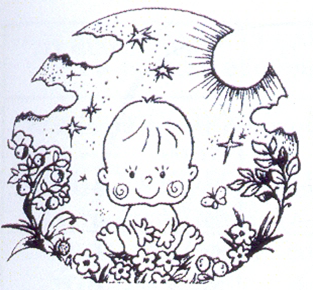 Конспект НОД по РПОМС в младшей группе с использованием развивающей игры  « Сложи узор»:«Поможем щенку найти маму»Выполнила: воспитатель Тихомирова Е.АЧелябинск, 2019г.Цель:Обобщение знаний о диких и домашних животных.Задачи:Развивающие:1.  Развивать творческое воображение, различая условную и реальную ситуации;	Образовательные: 1. Развивать творческое воображение, различая условную и реальную ситуации;                 Воспитательные:1. Воспитывать интерес к предметно – практической деятельности;2. Воспитывать желание взаимодействовать со сверстниками и взрослым;Области НОД:Познавательное развитие, речевое развитие, художественно – эстетическое развитие, физическое развитие, социально – коммуникативное развитие.Методы и приёмы:Практический, наглядный метод, словесный метод, метод создания проблемной игровой ситуации.Предварительная работа:Составление конспекта занятия, создание презентации для занятия, подготовка и изготовления наглядного материала, запись музыкального сопровождения для занятия и физ. минутки.С детьми:Познакомить детей с развивающей игрой « Сложи узор».Разучивание физ.минуткиОборудование и материалы: интерактивная доска SMART Board, проектор, ноутбук, развивающая игра «Сложи узор»Раздаточный материал: фланелеграфы, игра « Сложи узор», схемы.Деятельность педагогаСовместная деятельностьДеятельность детейОрг. моментДети входят в группу кто – то плачет.В.: Посмотрите, ребята, а кто тут плачет?- Чей это ребёнок?- А как мы можем помочь щенку ?- А давайте возьмём его с собой и поищем дом, в котором живёт собака. Нам предстоит долгий путь. Вы готовы отправиться в дальнюю дорогу и помочь щенку найти свою маму.Слайд 1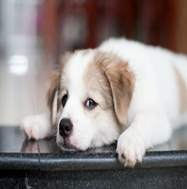 - Щенок.- Собаки.- Надо найти его маму.Основная часть.Сначала мы пойдём по дорожкам.- Из каких кубиков вы будете выкладывать дорожку?- Идти мы будем только по жёлтым проталинам.Слайд 2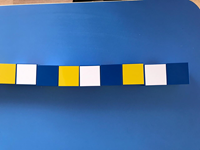 Дети подходят к столу- Из синих, белых, жёлтых.Дети выкладывают дорожку из кубиков на листе с рисунком снега.Мы с ваши шли по дороже и оказались в лесу. На столе стоит заяц.- Посмотрите, это мама щенка?- А чья это мама?Зайчик прячется от волка и лисы. Но у него совсем нет ёлочек. Давайте поможем ему и  соберём ёлочки из кубиков.- Посмотрите, какой замечательный лес! Найдите под ёлочкой зайца!Слайд 3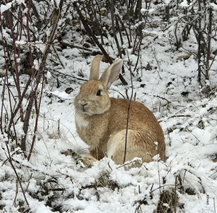 - Нет!- Эта мама зайчика!Дети выкладывают ёлочки из кубиков.Дети показывают на доске зайца, под ёлкой. - Ребята. Напомните, кого мы с вами ищем?- Собака это дикое животное или домашнее? Значит, она живёт не в лесу. Нужно нам отправляться в город и там искать маму щенка.- Собаку.- Домашнее животное.Физ. минутка- Мы поднимаем ноги, шагаем по дороге – 2рПо узенькой дорожке мы побежим немножко – 2рВ старом лопаточке по рытвиным, по кочкам По рытвиным по кочкам, прыг скок, прыг скокВсё прямо, прямо, а потом вдруг – бух! Яма!- 2рСлайд 4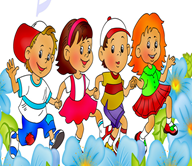 Дети повторяют движения за воспитателем. Проходит физ. минутка- Ой, ребята. Посмотрите! Кто это? Чья это мама?Она была всё время здесь, это щенок от неё убежал! Разве можно убегать от  мамы?Давайте, в подарок для собаки и щенка мы соберём красивый коврик. На этом коврике собака с щенком будут вместе. И щенок никогда больше не убежит от мамы.Слайд 5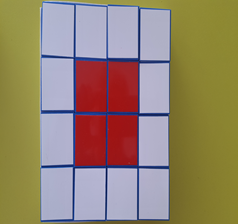 - Собака!- Мама щенка!Дети выкладывают узор из кубиков.Итог.Ребята, а каких диких животных вы знаете? Где они живут?А домашних?А кого мы с вами сегодня искали? Это какое животное?А какие домашние животные есть у вас дома?А теперь мы отправимся делать делать коврик для кошки.Слайд 6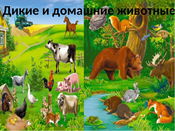 Дети перечисляют диких животных.Называют домашних животных.Ответы детей.Уходят из группы.